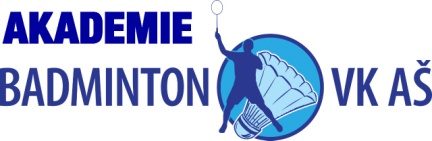 Badminton je velmi atraktivní, rychlý a fyzicky náročný sport. Kdo si ho zkusil zahrát podle pravidel, stal se pro něho badminton vyhledávanou zábavou. Díky ašské badmintonové akademii, se s tímto sportem seznámí také vaše děti. Každý měsíc se v rámci tělesné výchovy  budou učit základům nejrychlejšího raketového sportu na světě . Děti , kterým se tento sport zalíbí a budou se chtít věnovat badmintonu intenzivněji, mají možnost se přihlásit do oddílu. Ašský badmintonový oddíl vznikl v říjnu roku 2012. Slavnostní zahájení obstaral reprezentant České republiky a olympionik Petr Koukal, který se v ašské sportovní hale prezentoval badmintonovou exhibicí společně s dalším reprezentantem ČR Jakubem Bitmanem.Během krátké doby si badminton získal mnoho ašských příznivců z řad mládeže i dospělých. V současné chvíli je v oddílu registrováno kolem 80 členů. Badminton VK Aš se věnuje především výchově mládeže. Disponuje čtyřmi kvalifikovanými trenéry. 20 dětí se již zúčastňuje nejvyšších soutěží pořádaných českým badmintonovým svazem, pod názvem Grand Prix C U13, U15, U17 (věkové kategorie). Vítězové jednotlivých Grand Prix C se kvalifikují na celorepublikovou soutěž. Kromě těchto soutěží se badmintonový oddíl účastní celé řady dalších turnajů pro mládež. Během 2 let naše děti získaly již mnoho badmintonových úspěchů nejen v západočeském kraji, ale i na celorepublikové úrovni. Systém výchovy mládeže spočívá v zařazení nováčka do tzv. Základní skupiny. Zde se děti učí prvním krokům badmintonové abecedy, účastní se turnajů a tréninků. Talentované děti, které se badmintonu chtějí věnovat intenzivněji na soutěžní úrovni, jsou po dohodě s rodiči zařazeni do tzv. Soutěžní skupiny, kde jsou hráči připravováni na vyšší výkonnostní úroveň. V Soutěžní skupině jsou tréninky náročnější, intenzivnější a četnější. Turnajů se účastní obě skupiny, stejně tak soustředění a oddílových sportovních a společenských akcí. V oddílu jsou vítány i děti –tzv. hobíci, které badminton baví, chtějí chodit na tréninky, ale nechtějí hrát badminton na soutěžní úrovni. Zůstávají v Základní skupině a účastní se tréninků a společných akcí. Tréninkové hodiny Základní skupina: čtvrtek od 16.30 – 18.30h, neděle od 14 – 16h. Trenérka - Jitka Seifrtová, Zdeňka RajtmajerováTréninkové hodiny Soutěžní skupina: úterý od 16.30 – 18.30h, pátek od 16 – 18h, neděle od 16 – 18h. Trenér – Vítězslav Kokoř, Tomáš PlintaDalší oddílové informace a kontakty najdete na webu www.badmintonvkas.cz  a také na facebooku.Informace a dotazy: Vítězslav Kokoř, tel. 603 526 636, email: vkokor@badmintonvkas.cz----------------------------------------------------------------------------------------------------------------------------------Přihláška do oddílu: (roční členský příspěvek ve výši 1.000Kč se hradí až po měsíční zkušební době)Jméno a příjmení:……………………………………………………………..Datum narození:……………………………………………………………….Rodné číslo:………………………………………………………………………Bydliště:……………………………………………………………………………Telefon, email:………………………………………………………………….Přihlášku můžete přinést osobně nebo poslat emailem – info@badmintonvkas.cz